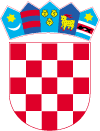 KLASA :551-06/03-01/01	URBROJ: 2186/016-01-03Lepoglava, 30.10.2003.GradonačelnikKLASA: 400-16/23-01/7URBROJ: 2186-9-01-23-1Lepoglava, 29.05.2023.g.Na temelju odredbe članka 74. Zakona o komunalnom gospodarstvu («Narodne novine» broj 68/18, 110/18 i 32/20) i članka 38.  Statuta Grada Lepoglave (»Službeni vjesnik Varaždinske županije» broj 64/20 i 18/21), Gradonačelnik Grada Lepoglave podnosi Gradskom vijeću Grada Lepoglave IZVJEŠĆE O IZVRŠENJU  PROGRAMAODRŽAVANJA KOMUNALNE INFRASTRUKTUREZA 2022. GODINUI.Gradsko vijeće Grada Lepoglave je na sjednici održanoj dana 22. prosinca 2021. godine donijelo Program održavanja komunalne infrastrukture za 2022. godinu („Službeni vjesnik Varaždinske županije“ broj  114/21).Prve Izmjene Programa održavanja komunalne infrastrukture za 2022. godinu donijelo je Gradsko vijeće Grada Lepoglave na sjednici održanoj 28. srpnja 2022 („Službeni vjesnik Varaždinske županije“ broj 72/22).Druge Izmjene Programa održavanja komunalne infrastrukture za 2022. godinu donijelo je Gradsko vijeće Grada Lepoglave na sjednici održanoj 21. prosinca 2022. („Službeni vjesnik Varaždinske županije“ broj 130/22).Odredbom članka 74. stavak 1. Zakona o komunalnom gospodarstvu, propisana je obveza izvršnog tijela jedinice lokalne samouprave za podnošenjem predstavničkom tijelu izvješća o izvršenju programa održavanja komunalne infrastrukture za prethodnu kalendarsku godinu.Stavkom 2. istoga članka Zakona o komunalnom gospodarstvu, propisano je da se predmetno izvješće podnosi istodobno s izvješćem o izvršenju proračuna jedinica lokalne samouprave.Slijedom navedenog, u nastavku je prikaz izvršenja Programa kako slijedi:II.Sredstva za ostvarivanje Programa održavanja komunalne infrastrukture u 2022. godini, planirana su u iznosu od 3.945.000,00 kuna,  a realizirana su u iznosu od 3.256.501,08 kuna iz slijedećih izvora:III.Ovo Izvješće o izvršenju Programa održavanja komunalne infrastrukture za 2022. godinu, objaviti će se u “Službenom vjesniku Varaždinske županije”.   GRADONAČELNIKMarijan Škvarić, dipl. ing.Izvori financiranjaPlanirano u 2022Realizirano u 2022.- komunalna naknada930.000,001.083.340,25- naknada za eksploataciju mineralnih sirovina78.500,00171.450,67- Potpore Hrvatske ceste500.000,00134.805,58- Ostali prihodi Proračuna Grada Lepoglave (uključujući šumski doprinos)2.436.500,001.866.904,58UKUPNO3.945.000,003.256.501,08Red.brojOpis poslovaPlanirano u 2022.Izvršeno u 2022.ODRŽAVANJE JAVNIH ZELENIH POVRŠINA ODRŽAVANJE JAVNIH ZELENIH POVRŠINA 600.000,00480.607,061.Održavanje i košnja travnjaka u naselju Lepoglava, Žarovnica i Donja Višnjica:Proljetno izgrabljivanje travnjaka Jesensko izgrabljivanje lišća s travnjaka Košnja zelenih površina  Košnja korovišta u vlasništvu Grada Obnova uništenih travnjaka u naselju Lepoglava400.000,00227.385,182.Održavanje cvjetnih gredica u naselju Lepoglava, Očura, Kamenica, Žarovnica i Donja Višnjica:Uklanjanje starog nasada sa cvjetnih gredica Nabava sezonskog cvijećaNabava cvijeća trajnica    Zalijevanje cvjetnih gredica  Plijevljenje i okopavanje cvjetnih gredica Nabava i sadnja ružaNabava i sadnja ruža stablašicaPrihrana ruža umjetnim gnojivimaZaštita ruža od bolesti i štetočina100.000,00156.195,633.Održavanje grmovaprikraćivanje i prorijeđivanje nasada grmljapljevljenje i okopavanje nasada grma s izradom oruba uz travnjak te odvozom i zbrinjavanjem nastalog otpadapriprema terena, dobava i sadnja ukrasnih grmovaprihrana grmovaotresanje snijega s grmlja20.500,0022.962,504.Živa ograda:prikraćivanje i formiranje žive ograde s odvozom i zbrinjavanjem otpadanabava, doprema i sadnja živiceotresanje snijega a živice50.000,0027.755,005.Drveće:oblikovanje krošnji drveća, odsijecanje suhih i polomljenih granna , te odvoz i zbrinajvanje nastalg otpadasječa suvišnog drveća rezanjem za ogrijevno drvo, frezanej panejva u ravnini površine te zbrinajvanjanabava, dobava i sadnja novog drvećazalijevanje mladog drveća12.000,0034.950,006.Staz i parkovni elementi:skidanje korova sa staza, odvoz te zbrinjavanej otpadadobava i doprema sipine za parkovne staze, razvoz sipine po stazama i ravnomjerno razasipanjedobava o postava parkovnih klupadobava i postava koševa za smeće16.000,002.533,757.Ostalo – skidanje korova sa suhozida i odvoz nastalog otpada1.500,008.825,00Izvori financiranja:Planirano  u 2022.g.:komunalna naknada: 200.000,00 knostali prihodi proračuna: 400.000,00 knIzvori financiranja:Planirano  u 2022.g.:komunalna naknada: 200.000,00 knostali prihodi proračuna: 400.000,00 knIzvori financiranja:Izvršeno u 2022.g.: komunalna naknada: 200.000,00 kn ostali prihodi proračuna: 280.607,06 knIzvori financiranja:Izvršeno u 2022.g.: komunalna naknada: 200.000,00 kn ostali prihodi proračuna: 280.607,06 knRed.brojOpis poslovaPlanirano u 2022.Izvršeno u 2022.II. ODRŽAVANJE ČISTOĆE JAVNIH POVRŠINAII. ODRŽAVANJE ČISTOĆE JAVNIH POVRŠINA150.000,00134.612,581.Dobava i postava koševa za smeće-4 kom5.000,000,002.Čišćenje trgova, nogostupa, parkirališta, pješačkih i biciklističkih staza. Metenje, skupljanje otpada te odvoz istog na deponij – 100,000,00m290.000,0077.772,493.Ručno čišćenje javnih i zelenih površina od papira i drugog otpada, svakodnevno pražnjenje košarica za smeće na cijelom području grada, odvoz skupljenog otpada – 300 h 30.000,0043.487,594.Uklanjanje otpada koji je nepoznata osoba odbacila na javnu površinu ili zemljište u vlasništvu Grada Lepoglave -200 h25.000,0013.352,50Izvori financiranja:Planirano u 2022.g.:komunalna naknada:70.000,00 knostali prihodi proračuna:80.000,00 knIzvori financiranja:Planirano u 2022.g.:komunalna naknada:70.000,00 knostali prihodi proračuna:80.000,00 knIzvori financiranja:Izvršeno u 2022.g.:1. komunalna naknada: 70.000,00 kn2. ostali prihodi proračuna: 64.612,58  knIzvori financiranja:Izvršeno u 2022.g.:1. komunalna naknada: 70.000,00 kn2. ostali prihodi proračuna: 64.612,58  knRed.brojOpis poslovaPlanirano u 2022.Izvršeno u 2022.III.  ODRŽAVANJE NERAZVRSTANIH CESTAIII.  ODRŽAVANJE NERAZVRSTANIH CESTA1.350.000,001.052.177,791.Ophodnja nerazvrstanih cesta na cijelom području Grada5.000,000,002.Održavanje kolnika – predviđeno za izvanredne događaje uslijed vremenskih neprilika na području Grada70.000,00550,003.Popravci asfaltnih kolnika  na nerazvrstanim cestama u naseljima Lepoglava, Očura, Kamenica,Crkovec, Žarovnica, Kameničko Podgorje, Donja Višnjica, Bednjica, Gornja Višnjica i Zlogonje 300m280 .000,0069.730,004.Popravci makadamskih kolnika te navoz kamenog materijala prema planu i programa mjesnih odbora na području Grada- 5 tisuća tona kamenog materijala i 1.300 sati rada stroja500.000,00381.647,205.Održavanje objekata uz cestovnu odvodnju – čišćenje cestovnih jaraka, iskopi odvodnih jaraka, čišćenje slivnika i linijskih rešetki prema potrebama te planu i programu mjesnih odbora Grada – 1500m110.000,0062.906,116.Održavanje cestovne opreme – učvršćivanje prometnih znakova poslije zimske službe, te postava novih u naseljima Lepoglava, Kameničko Podgorje, Viletinec, Gornja Višnjica i Donja Višnjica33.000,00640,007.Košnja trave uz prometnice 2 x godišnje uz sve nerazvrstane ceste Grada u svim naseljima-150.000m2130.000,00163.575,058.Nabava kamenog materijala raznih frakcija – 5.000 t200.000,0069.928,109.Prometna signalizacija raznih specifikacija-po potrebi50.000,0044.503,1310.Usluga stručnog nadzora5.000,000,0011.Ostali radovi 80.000,00140.806,8512.Strojno čišćenje i malčiranej drvenastog raslinja uz nerazvrstane ceste87.000,000,00Izvori financiranja:Planirano u 2022.g.:1. komunalna naknada:330.000,00 kn2. naknada za eksploataciju mineralnih sirovina:78.500,00 kn3. ostali prihodi proračuna (uključujući šumski doprinos) :941.500,00 knIzvori financiranja:Planirano u 2022.g.:1. komunalna naknada:330.000,00 kn2. naknada za eksploataciju mineralnih sirovina:78.500,00 kn3. ostali prihodi proračuna (uključujući šumski doprinos) :941.500,00 knIzvori financiranja:Izvršeno u 2022.g.:1. komunalna naknada:330.000,00  kn2. naknada za eksploataciju mineralnih sirovina: 171.450,67 kn3. ostali prihodi proračuna: 520.689,49 kn4. Šumski doprinos: 30.037,63 knIzvori financiranja:Izvršeno u 2022.g.:1. komunalna naknada:330.000,00  kn2. naknada za eksploataciju mineralnih sirovina: 171.450,67 kn3. ostali prihodi proračuna: 520.689,49 kn4. Šumski doprinos: 30.037,63 knRed.BrojOpis poslovaOpis poslovaPlanirano u 2022.Planirano u 2022.Izvršeno u 2022.IV. ODRŽAVANJE JAVNE RASVJETEIV. ODRŽAVANJE JAVNE RASVJETEIV. ODRŽAVANJE JAVNE RASVJETEIV. ODRŽAVANJE JAVNE RASVJETE1.260.000,001.169.556,491.Usluga održavanja javne rasvjete na području Grada (materijal i oprema)planirana izmjena 120 žarulja, 100 propaljivača te 80 pigušnicapopravci zbog oštećenja uslijed vremenskih nepogoda na području gradabožićna dekoracija - nabava, postavljanje i kićenje božićne jelke kod crkve u Lepoglavi, montaža božićnog nakita u naseljima na području cijelog Grada Usluga održavanja javne rasvjete na području Grada (materijal i oprema)planirana izmjena 120 žarulja, 100 propaljivača te 80 pigušnicapopravci zbog oštećenja uslijed vremenskih nepogoda na području gradabožićna dekoracija - nabava, postavljanje i kićenje božićne jelke kod crkve u Lepoglavi, montaža božićnog nakita u naseljima na području cijelog Grada 260.000,00260.000,00232.107,762.Potrošnja električne energije za javnu rasvjetu na cijelom području GradaPotrošnja električne energije za javnu rasvjetu na cijelom području Grada1.000.000,001.000.000,00937.448,73Izvori financiranja:Planirano u 2022.g.:komunalna naknada:300.000,00 knostali prihodi proračuna:960.000,00 knIzvori financiranja:Planirano u 2022.g.:komunalna naknada:300.000,00 knostali prihodi proračuna:960.000,00 knIzvori financiranja:Izvršeno u 2022.g.:1. komunalna naknada: 470.429,66 kn2. ostali prihodi proračuna: 699.126,83 knIzvori financiranja:Izvršeno u 2022.g.:1. komunalna naknada: 470.429,66 kn2. ostali prihodi proračuna: 699.126,83 knIzvori financiranja:Izvršeno u 2022.g.:1. komunalna naknada: 470.429,66 kn2. ostali prihodi proračuna: 699.126,83 knIzvori financiranja:Izvršeno u 2022.g.:1. komunalna naknada: 470.429,66 kn2. ostali prihodi proračuna: 699.126,83 knRed.brojOpis poslovaPlanirano u 2022.Izvršeno u 2022.ODRŽAVANJE NERAZVRSTANIH CESTA U ZIMSKIM UVJETIMA – prema planu i programu zimske službe za 2021/2022ODRŽAVANJE NERAZVRSTANIH CESTA U ZIMSKIM UVJETIMA – prema planu i programu zimske službe za 2021/2022510.000,00399.763,751.Pripravnost baze tijekom trajanja zimske službe od 15.11. tekuće do 15.04. slijedeće godine 37.500,0037.500,002.Dežurna služba20.000,0012.000,003.Radovi stroja/ralice i potrošnja posipala za posipavanje cesta442.500,00346.601,254.Ophodarska služba10.000,003.662,50Izvori financiranja:Planirano u 2022.g.: potpore Hrvatske ceste: 500.000,00 knOstali prihodi proračuna: 10.000,00 knIzvori financiranja:Planirano u 2022.g.: potpore Hrvatske ceste: 500.000,00 knOstali prihodi proračuna: 10.000,00 knIzvori financiranja:Izvršeno u 2022.g.:potpore Hrvatske ceste: 134.805,58 knostali prihodi proračuna: 264.958,17 knIzvori financiranja:Izvršeno u 2022.g.:potpore Hrvatske ceste: 134.805,58 knostali prihodi proračuna: 264.958,17 knRed.brojOpis poslovaPlanirano u 2022.Izvršeno u 2022.VI. ODRŽAVANJE GROBLJAVI. ODRŽAVANJE GROBLJA55.000,0012.910,591.Projekt uređenja groblja Lepoglava40.000,00 11.875,002.Groblja u Lepoglavi, Kamenici i Donjoj Višnjici10.000,001.035,593.Održavanje spomen obilježja 5.000,000,00Izvori financiranja:Planirano u 2022.g.:1. komunalna naknada:30.000,00 kn2. ostali prihodi proračuna:25.000,00 knIzvori financiranja:Planirano u 2022.g.:1. komunalna naknada:30.000,00 kn2. ostali prihodi proračuna:25.000,00 knIzvori financiranja:Izvršeno u 2022.g.:1. komunalna naknada: 12.910,59 knIzvori financiranja:Izvršeno u 2022.g.:1. komunalna naknada: 12.910,59 knRed.brojOpis poslovaPlanirano u 2022.Izvršeno u 2022.VII. ODRŽAVANJE GRAĐEVINA JAVNE ODVODNJE OBORINSKIH VODAVII. ODRŽAVANJE GRAĐEVINA JAVNE ODVODNJE OBORINSKIH VODA20.000,006.872,821.Održavanje građevina javne odvodnje oborinskih voda20.000,006.872,82Izvori financiranja:Planirano u 2022.g.:1. ostali prihodi proračuna: 20.000,00 knIzvori financiranja:Planirano u 2022.g.:1. ostali prihodi proračuna: 20.000,00 knIzvori financiranja:Izvršeno u 2022.g.:ostali prihodi proračuna:6.872,82 knIzvori financiranja:Izvršeno u 2022.g.:ostali prihodi proračuna:6.872,82 kn